Отчетность по производственной практике Студенты, прошедшие производственную практику, должны предъявить в техникум:Дневник по практике. Характеристику, выданную руководителем хозяйства (руководителем практики).Договор о прохождении практикиНаправление на практику.Выписка из приказа организации о приеме на практикуСодержание и форма дневникаВедение дневника преследует цель систематически учитывать весь объем выполненной работы, фиксировать особенности производства.Основным содержанием дневника должно быть: описание личных наблюдений, анализ положительных и отрицательных сторон производства, сопоставление и оценка действующих технических средств, технологических процессов, описание проведенной лично студентом работы, выводы и предложения.Дневник заверяется подписью и печатью руководителя хозяйства (руководителя практики).Содержание дневника1. Цель практики в соответствии с программой и индивидуальными поручениями.2. Характеристика хозяйства, основные производственно-экономические показатели.а) наименование и месторасположение хозяйства, удаленность центральной усадьбы от райцентра, областного центра, железнодорожной станции и т.п.б) природно-климатические условия зоны расположения хозяйства (направление господствующих ветров, среднемесячная температура воздуха и влажность, среднемесячное и годовое количество осадков, средняя продолжительность безморозного периода)в) организационная структура сельскохозяйственных предприятий: наличие отделений, цехов, подразделений, их составг) размеры и специализация с/х предприятияд) производственные и экономические показатели отрасли растениеводствае) производственные и экономические показатели отрасли животноводстваж) техническая оснащенность с/х предприятия и экономические показатели использования техники.3. Дневник работ4. Выводы практиканта по уровню производства и предложения по его совершенствованию.5. Заключение руководителя о выполнении программы и оценка прохождения практики.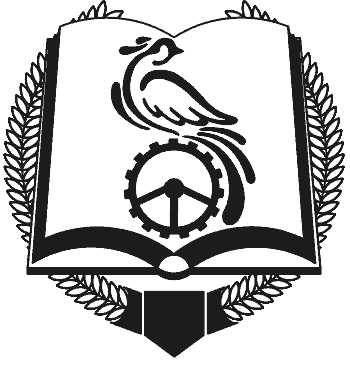 Департамент Смоленской области по образованию и наукесмоленское областное государственное бюджетное профессиональное образовательное учреждение  «Техникум отраслевых технологий»(СОГБПОУ «Техникум отраслевых технологий»)ДНЕВНИК-ОТЧЁТо прохождении производственной практики ПМ 03. Техническое обслуживание и диагностирование неисправностей сельскохозяйственных машин и механизмов; ремонт отдельных деталей и узловОбучающегося_____________________________________(фамилия, имя, отчество)группы____________________________________________201_______годМесто прохождения практики___________________________________________________________________________________________________________Время прохождения практики с «____»________________201___г.                                                  по «____»________________201___г.Руководитель  практики от предприятия: __________________________________________________________(фамилия, имя, отчество, должность)Руководитель предприятия:__________________________________________________________(фамилия, имя, отчество)Подпись____________МПОтзыв руководителя от предприятия о практике обучающегося
___________________________________ проходил  производственную практику на предприятии_________________________________________________________________________________________________________________________________________________________________________________________   с «____»________________201___г.  по «____»_______________201___г.За  время прохождения практики                                                                                .________________________________________________________________________________________________________________________________________________________________________________________________________________________________________________________________________________________________________________________________________________________________________________________________________________________________________________________________________________________________________________________________________________________________________________________________________________________________________________________________________________________________________________________________________________________________________________________________________________________________________________________________________________________________________________________________________________________________________________________________________________________________________________________________________________________________________________________________________________________________________________________________________________________________________________________________________________________________Результат производственной практики _______________________________                                                               (ОЦЕНКА)Подпись руководителя практики от предприятия_____________ /__________/«____»_______________201___г.МПАТТЕСТАЦИОННЫЙ ЛИСТ ПО ПРАКТИКЕПП 03 «Техническое облуживание и диагностирование неисправностей сельскохозяйственных машин и механизмов; ремонт отдельных деталей и узлов»ФИО обучающегося_______________________________________________группа 31                                 курс третийСпециальность СПО: 35.02.07 «Механизация сельского хозяйства»Время проведения практики    с «__»___ 2019__г       по с «__»_____ 2019__г.Качество выполнения работ проверяется в соответствии с требованиями ЕСТД и ЕСКД.Виды и объем работ, выполненные обучающимся во время практики:Результат выполнения работ на учебной практике: оценка по дифференцированному зачёту_____________________________________Дата «__»_____ 2019__г.Подпись руководителя практики_____________________ Подпись ответственного лица    организации (базы практики) _______________________  ДатаМесто работы, наименование формируемых компетенций и выполняемых работ, продолжительностьСодержание работы, организация труда, применяемые машины и оборудованиеОценкаПодпись руководителя практики от предприятия, печать организации1.2.3.4.Место проведения практики (организация), наименование, юридический адрес:________________________________________________________________________________________________________________________________________№п/пВиды работОбъем часовКачество выполнения работ в соответствии с технологией и (или)  требованиями организации, в которой проходила практика.ОценкаПП 03 «Техническое облуживание и диагностирование неисправностей сельскохозяйственных машин и механизмов; ремонт отдельных деталей и узлов»7212